PENGEMBANGAN VIDEO ANIMASI SEBAGAI MEDIA  PEMBELAJARAN TEMATIK  DI KELAS IVSD NEGERI 105376 PANTAI CERMIN KIRISKRIPSISkripsi ini Diajukan Sebagai Syarat Untuk Memperoleh Gelar Sarjana pendidikan Pada Jurusan Keguruan dan Ilmu Pendidikan Program Studi Pendidikan Guru Sekolah DasarOLEH:PONIYATINPM. 171434139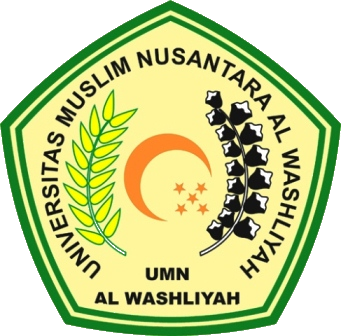 FAKULTAS KEGURUAN DAN ILMU PENDIDIKANUNIVERSITAS MUSLIM NUSANTARA AL-WASHLIYAHMEDAN2021